Министерство культуры Челябинской областиГБОУ ВО «Южно-Уральский государственный институт искусств им. П. И. Чайковского»Утверждаю: Ректор ЮУрГИИ им. П.И. Чайковского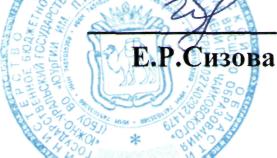 Положение IV Открытого Всероссийского конкурса молодых вокалистов «ОРФЕЙ» 28 февраля - 4 марта 2017 г.1. Цели и задачи конкурса:1.1.	IV Открытый Всероссийский конкурс молодых вокалистов «ОРФЕЙ» призван способствовать выявлению, поддержке и развитию наиболее перспективных исполнителей - вокалистов, раскрытию творческих способностей учащихся и студентов в сольном исполнительстве, пропаганде классической, современной русской и зарубежной вокальной музыки.1.2.	Конкурс проводится в г. Челябинске в ЮУрГИИ им. П. И. Чайковского, ул. Плеханова 41,  с 28 февраля по 4 марта 2017 г.2. Условия конкурсаКонкурс проводится в номинации «Академический вокал».В конкурсе могут принять участие учащиеся старших классов ДМШ и ДШИ, студенты музыкальных училищ, училищ искусств и культуры, музыкальных колледжей, музыкальных ВУЗов2.3.	Конкурс проводится по следующим категориям:
I Категория - учащиеся ДМШ и ДШИГруппа 1: с 9-11 лет (включительно)Группа 2: с 12-14 лет (включительно) Группа 3: с 15-17 лет (включительно)II Категория – студенты музыкальных училищ и училищ искусствГруппа 1: I  – II курсы;Группа 2: III – IV курсы;III Категория – студенты музыкальных ВУЗов и ассистенты-стажерыГруппа 1: I-II курсы Группа 2: III-V курсы и ассистенты-стажеры Конкурс в категории I (в группах 1,2,3) и в категории II (группа 1) проводится в один тур.  Категория II (группа 2) и категория III (группа 1,2)  - в два тура.Все прослушивания проводятся публично. Конкурсные произведения исполнятся наизусть и на языке оригинала.Жюри имеет право останавливать участника во время конкурсного прослушивания в случае несоответствия программным требованиям конкурса.Решения жюри окончательны и пересмотру не подлежат. Апелляции участников конкурса жюри не рассматривает. Жюри оставляет за собой право присуждать не все премии.Участники конкурса, занявшие I, II и III место, объявляются лауреатами IV Открытого Всероссийского конкурса молодых вокалистов «ОРФЕЙ» и награждаются дипломами.Занявшие IV, V и VI место объявляются дипломантами IV Открытого Всероссийского конкурса молодых вокалистов «ОРФЕЙ» и награждаются соответствующими дипломами.Лучшие концертмейстеры конкурса награждаются соответствующими дипломами и званием «Дипломант».Критерии оценки:музыкальность, художественная трактовка музыкального произведения;чистота интонации и качество звучания;красота тембра и сила голоса;сценическая культура;сложность исполняемого репертуара;соответствие репертуара исполнительским возможностям конкурсанта.Порядок проведения конкурса Желающие принять участие в конкурсе должны в период не позднее 15 февраля 2017 года выслать на электронный адрес semion.voce2014@mail.ru следующие документы в электронном варианте:заявка; (заявка должна быть заполнена на компьютере или печатными буквами);фотография 10/15, цветная;копия свидетельства о рождении, или паспорта (в зависимости от группы);Контактные телефоны: 89517753510, 89517879350Вступительный взнос -  категории I (в группах 1,2,3) и в категории II (группа 1) в размере 1700  рублей (можно оплатить по приезду)-  Категория II (группа 2) и категория III (группа 1,2) в размере 2500 рублей (можно оплатить по приезду)В случае отказа кандидата от участия в конкурсе пакет документов и вступительный взнос не возвращаются.Конкурсанты из других регионов России могут внести вступительный взнос при регистрации в бухгалтерию ЮУрГИИ им. П.И. Чайковского или по безналичному расчету по реквизитам. Регистрация участников состоится 28 февраля 2017 г с 9.00 в ЮУрГИИ им. П.И. Чайковского.Участникам конкурса будет предоставлена возможность акустических репетиций (10 минут) в зале им. Б. М. Белицкого ЮУрГИИ им. П.И. Чайковского.В случае необходимости оргкомитет предоставляет услуги высококвалифицированных концертмейстеров (оплата по договоренности).В рамках конкурса с 28 февраля – 4 марта 2017 г для преподавателей сольного пения будет организовано обучение (в объеме 36 часов) по программе повышения квалификации, включающее мастер-классы членов жюриПодробная информация об обучении будет размещена на сайте института по адресу: http://newuyrgii.uyrgii.ru/ЦНМИ и ДПО.ПРОГРАММА ПО ТУРАМКатегория I ; Группа  I ( учащиеся ДШИ и  ДМШ 9-11 лет)     Два разнохарактерных произведения.Категория I;  Группа II ( учащиеся ДШИ и ДМШ 12-14 лет)     Два разнохарактерных произведения. Категория I ; Группа III (учащиеся ДШИ и ДМШ 15-17 лет)1.	Несложная старинная ария.2.	Романс по выбору или народная песняКатегория II; Группа I ( колледжи и училища I и II курсы)Ария по выбору.Романс по выбору или народная песняКатегория II; Группа II( колледжи и училища III и IV курсы)I турАрия эпохи барокко или классицизма.Романс русского композитора  II турАрия из оперы по выбору.Романс зарубежного композитора. Категория III; Группа I ( ВУЗ I и II курсы)I тур1 .  Ария эпохи барокко или классицизма2 .  Романс русского композитора II тур1 .  Ария из оперы (по выбору)2 .  Романс зарубежного композитора3 .  Романс русского композитора или народная песня.Категория III; Группа II ( ВУЗ III-V курсы и ассистенты-стажеры) I тур1 . Ария из оперы зарубежного композитора2 . Романс зарубежного композитора3 . Произведение современного композитораII тур1 . Ария из оперы по выбору2 . Романс русского композитора 3 . Народная песня(Приложение)ЗАЯВКА УЧАСТНИКАIV  Открытого Всероссийского конкурса молодых вокалистов «Орфей» (г. Челябинск , 2017)1. Категория и группа участника 2.ФИО 3.Дата рождения4. Название учреждения, которое представляет исполнитель/ Город, регион, страна, e-mail, телефон, факс.5. ______________________________________________________________Ф.И.О. Преподаватель (полностью)________________________________________________________________Ф.И.О. Концертмейстер (полностью)6. Программа конкурса по турам  :1 тур ( с указанием времени)- --2 тур ( с указанием времени)-- -С условиями участия в конкурсе ознакомлен и согласен!* (ФИО)Бронирование гостиницы, размещение, оплата проживания и питания осуществляется участниками конкурса самостоятельно.Перечень гостиниц города Челябинска:Иностранные граждане размещаются и регистрируются в гостинице «Южный Урал». Контактный телефон:  8 (351) 263 58 08, 263 58 80Гостиница дом Студента №2, ул. Российская 279Контактный телефон: 237 81 70 Гостиница «Дорожная», ул. Комсомольская, 18Контактный телефон:  8(351) 260-27-25Гостиница УВД, ул. 3-го  Интернационала, 118Контактный телефон:  8 (351) 267-73-90. Гостиница Челябинского государственного института культуры ул. Цвиллинга, 64Контактный телефон: 8 (351) 260-50-53Форма № ПД-4Форма № ПД-4Форма № ПД-4Форма № ПД-4Форма № ПД-4Форма № ПД-4Форма № ПД-4Форма № ПД-4Форма № ПД-4Форма № ПД-4Форма № ПД-4Форма № ПД-4Форма № ПД-4Форма № ПД-4Форма № ПД-4Форма № ПД-4Форма № ПД-4Форма № ПД-4Форма № ПД-4Форма № ПД-4Форма № ПД-4Форма № ПД-4Форма № ПД-4Форма № ПД-4Форма № ПД-4Форма № ПД-4Форма № ПД-4Форма № ПД-4Форма № ПД-4Форма № ПД-4Форма № ПД-4Форма № ПД-4Форма № ПД-4ИзвещениеМинистерство финансов Челябинской области ( ГБОУ ВО «ЮУрГИИ им. П.И. Чайковского» л/с 20201302152ПЛ)Министерство финансов Челябинской области ( ГБОУ ВО «ЮУрГИИ им. П.И. Чайковского» л/с 20201302152ПЛ)Министерство финансов Челябинской области ( ГБОУ ВО «ЮУрГИИ им. П.И. Чайковского» л/с 20201302152ПЛ)Министерство финансов Челябинской области ( ГБОУ ВО «ЮУрГИИ им. П.И. Чайковского» л/с 20201302152ПЛ)Министерство финансов Челябинской области ( ГБОУ ВО «ЮУрГИИ им. П.И. Чайковского» л/с 20201302152ПЛ)Министерство финансов Челябинской области ( ГБОУ ВО «ЮУрГИИ им. П.И. Чайковского» л/с 20201302152ПЛ)Министерство финансов Челябинской области ( ГБОУ ВО «ЮУрГИИ им. П.И. Чайковского» л/с 20201302152ПЛ)Министерство финансов Челябинской области ( ГБОУ ВО «ЮУрГИИ им. П.И. Чайковского» л/с 20201302152ПЛ)Министерство финансов Челябинской области ( ГБОУ ВО «ЮУрГИИ им. П.И. Чайковского» л/с 20201302152ПЛ)Министерство финансов Челябинской области ( ГБОУ ВО «ЮУрГИИ им. П.И. Чайковского» л/с 20201302152ПЛ)Министерство финансов Челябинской области ( ГБОУ ВО «ЮУрГИИ им. П.И. Чайковского» л/с 20201302152ПЛ)Министерство финансов Челябинской области ( ГБОУ ВО «ЮУрГИИ им. П.И. Чайковского» л/с 20201302152ПЛ)Министерство финансов Челябинской области ( ГБОУ ВО «ЮУрГИИ им. П.И. Чайковского» л/с 20201302152ПЛ)Министерство финансов Челябинской области ( ГБОУ ВО «ЮУрГИИ им. П.И. Чайковского» л/с 20201302152ПЛ)Министерство финансов Челябинской области ( ГБОУ ВО «ЮУрГИИ им. П.И. Чайковского» л/с 20201302152ПЛ)Министерство финансов Челябинской области ( ГБОУ ВО «ЮУрГИИ им. П.И. Чайковского» л/с 20201302152ПЛ)Министерство финансов Челябинской области ( ГБОУ ВО «ЮУрГИИ им. П.И. Чайковского» л/с 20201302152ПЛ)Министерство финансов Челябинской области ( ГБОУ ВО «ЮУрГИИ им. П.И. Чайковского» л/с 20201302152ПЛ)Министерство финансов Челябинской области ( ГБОУ ВО «ЮУрГИИ им. П.И. Чайковского» л/с 20201302152ПЛ)Министерство финансов Челябинской области ( ГБОУ ВО «ЮУрГИИ им. П.И. Чайковского» л/с 20201302152ПЛ)Министерство финансов Челябинской области ( ГБОУ ВО «ЮУрГИИ им. П.И. Чайковского» л/с 20201302152ПЛ)Министерство финансов Челябинской области ( ГБОУ ВО «ЮУрГИИ им. П.И. Чайковского» л/с 20201302152ПЛ)Министерство финансов Челябинской области ( ГБОУ ВО «ЮУрГИИ им. П.И. Чайковского» л/с 20201302152ПЛ)Министерство финансов Челябинской области ( ГБОУ ВО «ЮУрГИИ им. П.И. Чайковского» л/с 20201302152ПЛ)Министерство финансов Челябинской области ( ГБОУ ВО «ЮУрГИИ им. П.И. Чайковского» л/с 20201302152ПЛ)Министерство финансов Челябинской области ( ГБОУ ВО «ЮУрГИИ им. П.И. Чайковского» л/с 20201302152ПЛ)Министерство финансов Челябинской области ( ГБОУ ВО «ЮУрГИИ им. П.И. Чайковского» л/с 20201302152ПЛ)Министерство финансов Челябинской области ( ГБОУ ВО «ЮУрГИИ им. П.И. Чайковского» л/с 20201302152ПЛ)Министерство финансов Челябинской области ( ГБОУ ВО «ЮУрГИИ им. П.И. Чайковского» л/с 20201302152ПЛ)Министерство финансов Челябинской области ( ГБОУ ВО «ЮУрГИИ им. П.И. Чайковского» л/с 20201302152ПЛ)Министерство финансов Челябинской области ( ГБОУ ВО «ЮУрГИИ им. П.И. Чайковского» л/с 20201302152ПЛ)Министерство финансов Челябинской области ( ГБОУ ВО «ЮУрГИИ им. П.И. Чайковского» л/с 20201302152ПЛ)Министерство финансов Челябинской области ( ГБОУ ВО «ЮУрГИИ им. П.И. Чайковского» л/с 20201302152ПЛ)Министерство финансов Челябинской области ( ГБОУ ВО «ЮУрГИИ им. П.И. Чайковского» л/с 20201302152ПЛ)Министерство финансов Челябинской области ( ГБОУ ВО «ЮУрГИИ им. П.И. Чайковского» л/с 20201302152ПЛ)Министерство финансов Челябинской области ( ГБОУ ВО «ЮУрГИИ им. П.И. Чайковского» л/с 20201302152ПЛ)Министерство финансов Челябинской области ( ГБОУ ВО «ЮУрГИИ им. П.И. Чайковского» л/с 20201302152ПЛ)Министерство финансов Челябинской области ( ГБОУ ВО «ЮУрГИИ им. П.И. Чайковского» л/с 20201302152ПЛ)Министерство финансов Челябинской области ( ГБОУ ВО «ЮУрГИИ им. П.И. Чайковского» л/с 20201302152ПЛ)Министерство финансов Челябинской области ( ГБОУ ВО «ЮУрГИИ им. П.И. Чайковского» л/с 20201302152ПЛ)Министерство финансов Челябинской области ( ГБОУ ВО «ЮУрГИИ им. П.И. Чайковского» л/с 20201302152ПЛ)Министерство финансов Челябинской области ( ГБОУ ВО «ЮУрГИИ им. П.И. Чайковского» л/с 20201302152ПЛ)Министерство финансов Челябинской области ( ГБОУ ВО «ЮУрГИИ им. П.И. Чайковского» л/с 20201302152ПЛ)Министерство финансов Челябинской области ( ГБОУ ВО «ЮУрГИИ им. П.И. Чайковского» л/с 20201302152ПЛ)Министерство финансов Челябинской области ( ГБОУ ВО «ЮУрГИИ им. П.И. Чайковского» л/с 20201302152ПЛ)Министерство финансов Челябинской области ( ГБОУ ВО «ЮУрГИИ им. П.И. Чайковского» л/с 20201302152ПЛ)Министерство финансов Челябинской области ( ГБОУ ВО «ЮУрГИИ им. П.И. Чайковского» л/с 20201302152ПЛ)Министерство финансов Челябинской области ( ГБОУ ВО «ЮУрГИИ им. П.И. Чайковского» л/с 20201302152ПЛ)Министерство финансов Челябинской области ( ГБОУ ВО «ЮУрГИИ им. П.И. Чайковского» л/с 20201302152ПЛ)Министерство финансов Челябинской области ( ГБОУ ВО «ЮУрГИИ им. П.И. Чайковского» л/с 20201302152ПЛ)(наименование получателя платежа)(наименование получателя платежа)(наименование получателя платежа)(наименование получателя платежа)(наименование получателя платежа)(наименование получателя платежа)(наименование получателя платежа)(наименование получателя платежа)(наименование получателя платежа)(наименование получателя платежа)(наименование получателя платежа)(наименование получателя платежа)(наименование получателя платежа)(наименование получателя платежа)(наименование получателя платежа)(наименование получателя платежа)(наименование получателя платежа)(наименование получателя платежа)(наименование получателя платежа)(наименование получателя платежа)(наименование получателя платежа)(наименование получателя платежа)(наименование получателя платежа)(наименование получателя платежа)(наименование получателя платежа)(наименование получателя платежа)(наименование получателя платежа)(наименование получателя платежа)(наименование получателя платежа)(наименование получателя платежа)(наименование получателя платежа)(наименование получателя платежа)(наименование получателя платежа)(наименование получателя платежа)(наименование получателя платежа)(наименование получателя платежа)(наименование получателя платежа)(наименование получателя платежа)(наименование получателя платежа)(наименование получателя платежа)74510355336994060011811055000000030000000001                  (ИНН получателя платежа)                  (ИНН получателя платежа)                  (ИНН получателя платежа)                  (ИНН получателя платежа)                  (ИНН получателя платежа)                  (ИНН получателя платежа)                  (ИНН получателя платежа)                  (ИНН получателя платежа)                  (ИНН получателя платежа)                  (ИНН получателя платежа)                  (ИНН получателя платежа)                  (ИНН получателя платежа)                  (ИНН получателя платежа)                                                                               (номер счета получателя платежа)                                                                               (номер счета получателя платежа)                                                                               (номер счета получателя платежа)                                                                               (номер счета получателя платежа)                                                                               (номер счета получателя платежа)                                                                               (номер счета получателя платежа)                                                                               (номер счета получателя платежа)                                                                               (номер счета получателя платежа)                                                                               (номер счета получателя платежа)                                                                               (номер счета получателя платежа)                                                                               (номер счета получателя платежа)                                                                               (номер счета получателя платежа)                                                                               (номер счета получателя платежа)                                                                               (номер счета получателя платежа)                                                                               (номер счета получателя платежа)                                                                               (номер счета получателя платежа)                                                                               (номер счета получателя платежа)                                                                               (номер счета получателя платежа)                                                                               (номер счета получателя платежа)                                                                               (номер счета получателя платежа)                                                                               (номер счета получателя платежа)                                                                               (номер счета получателя платежа)                                                                               (номер счета получателя платежа)                                                                               (номер счета получателя платежа)                                                                               (номер счета получателя платежа)                                                                               (номер счета получателя платежа)                                                                               (номер счета получателя платежа)                                                                               (номер счета получателя платежа)                                                                               (номер счета получателя платежа)                                                                               (номер счета получателя платежа)                                                                               (номер счета получателя платежа)                                                                               (номер счета получателя платежа)                                                                               (номер счета получателя платежа)                                                                               (номер счета получателя платежа)                                                                               (номер счета получателя платежа)                                                                               (номер счета получателя платежа)                                                                               (номер счета получателя платежа)                  (КПП получателя платежа)Отделение по Челябинской области Уральского Главного управления Центрального банка РФ (отделение Челябинск)                  (КПП получателя платежа)Отделение по Челябинской области Уральского Главного управления Центрального банка РФ (отделение Челябинск)                  (КПП получателя платежа)Отделение по Челябинской области Уральского Главного управления Центрального банка РФ (отделение Челябинск)                  (КПП получателя платежа)Отделение по Челябинской области Уральского Главного управления Центрального банка РФ (отделение Челябинск)                  (КПП получателя платежа)Отделение по Челябинской области Уральского Главного управления Центрального банка РФ (отделение Челябинск)                  (КПП получателя платежа)Отделение по Челябинской области Уральского Главного управления Центрального банка РФ (отделение Челябинск)                  (КПП получателя платежа)Отделение по Челябинской области Уральского Главного управления Центрального банка РФ (отделение Челябинск)                  (КПП получателя платежа)Отделение по Челябинской области Уральского Главного управления Центрального банка РФ (отделение Челябинск)                  (КПП получателя платежа)Отделение по Челябинской области Уральского Главного управления Центрального банка РФ (отделение Челябинск)                  (КПП получателя платежа)Отделение по Челябинской области Уральского Главного управления Центрального банка РФ (отделение Челябинск)                  (КПП получателя платежа)Отделение по Челябинской области Уральского Главного управления Центрального банка РФ (отделение Челябинск)                  (КПП получателя платежа)Отделение по Челябинской области Уральского Главного управления Центрального банка РФ (отделение Челябинск)                  (КПП получателя платежа)Отделение по Челябинской области Уральского Главного управления Центрального банка РФ (отделение Челябинск)                  (КПП получателя платежа)Отделение по Челябинской области Уральского Главного управления Центрального банка РФ (отделение Челябинск)                  (КПП получателя платежа)Отделение по Челябинской области Уральского Главного управления Центрального банка РФ (отделение Челябинск)                  (КПП получателя платежа)Отделение по Челябинской области Уральского Главного управления Центрального банка РФ (отделение Челябинск)                  (КПП получателя платежа)Отделение по Челябинской области Уральского Главного управления Центрального банка РФ (отделение Челябинск)                  (КПП получателя платежа)Отделение по Челябинской области Уральского Главного управления Центрального банка РФ (отделение Челябинск)                  (КПП получателя платежа)Отделение по Челябинской области Уральского Главного управления Центрального банка РФ (отделение Челябинск)                  (КПП получателя платежа)Отделение по Челябинской области Уральского Главного управления Центрального банка РФ (отделение Челябинск)                  (КПП получателя платежа)Отделение по Челябинской области Уральского Главного управления Центрального банка РФ (отделение Челябинск)                  (КПП получателя платежа)Отделение по Челябинской области Уральского Главного управления Центрального банка РФ (отделение Челябинск)                  (КПП получателя платежа)Отделение по Челябинской области Уральского Главного управления Центрального банка РФ (отделение Челябинск)БИКБИКБИКБИКБИК0004477755000110000011  (наименование банка получателя платежа)  (наименование банка получателя платежа)  (наименование банка получателя платежа)  (наименование банка получателя платежа)  (наименование банка получателя платежа)  (наименование банка получателя платежа)  (наименование банка получателя платежа)  (наименование банка получателя платежа)  (наименование банка получателя платежа)  (наименование банка получателя платежа)  (наименование банка получателя платежа)  (наименование банка получателя платежа)  (наименование банка получателя платежа)  (наименование банка получателя платежа)  (наименование банка получателя платежа)  (наименование банка получателя платежа)  (наименование банка получателя платежа)Номер кор./сч. Банка получателя платежаНомер кор./сч. Банка получателя платежаНомер кор./сч. Банка получателя платежаНомер кор./сч. Банка получателя платежаНомер кор./сч. Банка получателя платежаНомер кор./сч. Банка получателя платежаНомер кор./сч. Банка получателя платежаНомер кор./сч. Банка получателя платежаНомер кор./сч. Банка получателя платежаНомер кор./сч. Банка получателя платежаНомер кор./сч. Банка получателя платежаНомер кор./сч. Банка получателя платежаНомер кор./сч. Банка получателя платежаНомер кор./сч. Банка получателя платежаНомер кор./сч. Банка получателя платежаНомер кор./сч. Банка получателя платежал/с 20201302152ПЛ КОСГУ 130___________________Организационный взнос за участие в IV конкурсе «Орфей»л/с 20201302152ПЛ КОСГУ 130___________________Организационный взнос за участие в IV конкурсе «Орфей»л/с 20201302152ПЛ КОСГУ 130___________________Организационный взнос за участие в IV конкурсе «Орфей»л/с 20201302152ПЛ КОСГУ 130___________________Организационный взнос за участие в IV конкурсе «Орфей»л/с 20201302152ПЛ КОСГУ 130___________________Организационный взнос за участие в IV конкурсе «Орфей»л/с 20201302152ПЛ КОСГУ 130___________________Организационный взнос за участие в IV конкурсе «Орфей»л/с 20201302152ПЛ КОСГУ 130___________________Организационный взнос за участие в IV конкурсе «Орфей»л/с 20201302152ПЛ КОСГУ 130___________________Организационный взнос за участие в IV конкурсе «Орфей»л/с 20201302152ПЛ КОСГУ 130___________________Организационный взнос за участие в IV конкурсе «Орфей»л/с 20201302152ПЛ КОСГУ 130___________________Организационный взнос за участие в IV конкурсе «Орфей»л/с 20201302152ПЛ КОСГУ 130___________________Организационный взнос за участие в IV конкурсе «Орфей»л/с 20201302152ПЛ КОСГУ 130___________________Организационный взнос за участие в IV конкурсе «Орфей»л/с 20201302152ПЛ КОСГУ 130___________________Организационный взнос за участие в IV конкурсе «Орфей»л/с 20201302152ПЛ КОСГУ 130___________________Организационный взнос за участие в IV конкурсе «Орфей»л/с 20201302152ПЛ КОСГУ 130___________________Организационный взнос за участие в IV конкурсе «Орфей»л/с 20201302152ПЛ КОСГУ 130___________________Организационный взнос за участие в IV конкурсе «Орфей»л/с 20201302152ПЛ КОСГУ 130___________________Организационный взнос за участие в IV конкурсе «Орфей»л/с 20201302152ПЛ КОСГУ 130___________________Организационный взнос за участие в IV конкурсе «Орфей»л/с 20201302152ПЛ КОСГУ 130___________________Организационный взнос за участие в IV конкурсе «Орфей»л/с 20201302152ПЛ КОСГУ 130___________________Организационный взнос за участие в IV конкурсе «Орфей»л/с 20201302152ПЛ КОСГУ 130___________________Организационный взнос за участие в IV конкурсе «Орфей»л/с 20201302152ПЛ КОСГУ 130___________________Организационный взнос за участие в IV конкурсе «Орфей»л/с 20201302152ПЛ КОСГУ 130___________________Организационный взнос за участие в IV конкурсе «Орфей»л/с 20201302152ПЛ КОСГУ 130___________________Организационный взнос за участие в IV конкурсе «Орфей»л/с 20201302152ПЛ КОСГУ 130___________________Организационный взнос за участие в IV конкурсе «Орфей»л/с 20201302152ПЛ КОСГУ 130___________________Организационный взнос за участие в IV конкурсе «Орфей»л/с 20201302152ПЛ КОСГУ 130___________________Организационный взнос за участие в IV конкурсе «Орфей»л/с 20201302152ПЛ КОСГУ 130___________________Организационный взнос за участие в IV конкурсе «Орфей»             (наименование платежа)             (наименование платежа)             (наименование платежа)             (наименование платежа)             (наименование платежа)             (наименование платежа)             (наименование платежа)             (наименование платежа)             (наименование платежа)             (наименование платежа)             (наименование платежа)             (наименование платежа)             (наименование платежа)             (наименование платежа)             (наименование платежа)             (наименование платежа)             (наименование платежа)             (наименование платежа)             (наименование платежа)             (наименование платежа)Ф.И.О. плательщика ____________________________________________________________________Ф.И.О. плательщика ____________________________________________________________________Ф.И.О. плательщика ____________________________________________________________________Ф.И.О. плательщика ____________________________________________________________________Ф.И.О. плательщика ____________________________________________________________________Ф.И.О. плательщика ____________________________________________________________________Ф.И.О. плательщика ____________________________________________________________________Ф.И.О. плательщика ____________________________________________________________________Ф.И.О. плательщика ____________________________________________________________________Ф.И.О. плательщика ____________________________________________________________________Ф.И.О. плательщика ____________________________________________________________________Ф.И.О. плательщика ____________________________________________________________________Ф.И.О. плательщика ____________________________________________________________________Ф.И.О. плательщика ____________________________________________________________________Ф.И.О. плательщика ____________________________________________________________________Ф.И.О. плательщика ____________________________________________________________________Ф.И.О. плательщика ____________________________________________________________________Ф.И.О. плательщика ____________________________________________________________________Ф.И.О. плательщика ____________________________________________________________________Ф.И.О. плательщика ____________________________________________________________________Ф.И.О. плательщика ____________________________________________________________________Ф.И.О. плательщика ____________________________________________________________________Ф.И.О. плательщика ____________________________________________________________________Ф.И.О. плательщика ____________________________________________________________________Ф.И.О. плательщика ____________________________________________________________________Ф.И.О. плательщика ____________________________________________________________________Ф.И.О. плательщика ____________________________________________________________________Ф.И.О. плательщика ____________________________________________________________________Ф.И.О. плательщика ____________________________________________________________________Ф.И.О. плательщика ____________________________________________________________________Ф.И.О. плательщика ____________________________________________________________________Ф.И.О. плательщика ____________________________________________________________________Ф.И.О. плательщика ____________________________________________________________________Ф.И.О. плательщика ____________________________________________________________________Ф.И.О. плательщика ____________________________________________________________________Ф.И.О. плательщика ____________________________________________________________________Ф.И.О. плательщика ____________________________________________________________________Ф.И.О. плательщика ____________________________________________________________________Ф.И.О. плательщика ____________________________________________________________________Ф.И.О. плательщика ____________________________________________________________________Ф.И.О. плательщика ____________________________________________________________________Ф.И.О. плательщика ____________________________________________________________________Ф.И.О. плательщика ____________________________________________________________________Ф.И.О. плательщика ____________________________________________________________________Ф.И.О. плательщика ____________________________________________________________________Ф.И.О. плательщика ____________________________________________________________________Ф.И.О. плательщика ____________________________________________________________________Ф.И.О. плательщика ____________________________________________________________________Ф.И.О. плательщика ____________________________________________________________________Ф.И.О. плательщика ____________________________________________________________________Ф.И.О. плательщика ____________________________________________________________________Ф.И.О. плательщика ____________________________________________________________________Ф.И.О. плательщика ____________________________________________________________________Ф.И.О. плательщика ____________________________________________________________________Ф.И.О. плательщика ____________________________________________________________________Ф.И.О. плательщика ____________________________________________________________________Ф.И.О. плательщика ____________________________________________________________________Ф.И.О. плательщика ____________________________________________________________________Ф.И.О. плательщика ____________________________________________________________________Адрес плательщика ______________________________________________________________________За кого (Ф.И.О. учащегося)__________________________________________________________________Адрес плательщика ______________________________________________________________________За кого (Ф.И.О. учащегося)__________________________________________________________________Адрес плательщика ______________________________________________________________________За кого (Ф.И.О. учащегося)__________________________________________________________________Адрес плательщика ______________________________________________________________________За кого (Ф.И.О. учащегося)__________________________________________________________________Адрес плательщика ______________________________________________________________________За кого (Ф.И.О. учащегося)__________________________________________________________________Адрес плательщика ______________________________________________________________________За кого (Ф.И.О. учащегося)__________________________________________________________________Адрес плательщика ______________________________________________________________________За кого (Ф.И.О. учащегося)__________________________________________________________________Адрес плательщика ______________________________________________________________________За кого (Ф.И.О. учащегося)__________________________________________________________________Адрес плательщика ______________________________________________________________________За кого (Ф.И.О. учащегося)__________________________________________________________________Адрес плательщика ______________________________________________________________________За кого (Ф.И.О. учащегося)__________________________________________________________________Адрес плательщика ______________________________________________________________________За кого (Ф.И.О. учащегося)__________________________________________________________________Адрес плательщика ______________________________________________________________________За кого (Ф.И.О. учащегося)__________________________________________________________________Адрес плательщика ______________________________________________________________________За кого (Ф.И.О. учащегося)__________________________________________________________________Адрес плательщика ______________________________________________________________________За кого (Ф.И.О. учащегося)__________________________________________________________________Адрес плательщика ______________________________________________________________________За кого (Ф.И.О. учащегося)__________________________________________________________________Адрес плательщика ______________________________________________________________________За кого (Ф.И.О. учащегося)__________________________________________________________________Адрес плательщика ______________________________________________________________________За кого (Ф.И.О. учащегося)__________________________________________________________________Адрес плательщика ______________________________________________________________________За кого (Ф.И.О. учащегося)__________________________________________________________________Адрес плательщика ______________________________________________________________________За кого (Ф.И.О. учащегося)__________________________________________________________________Адрес плательщика ______________________________________________________________________За кого (Ф.И.О. учащегося)__________________________________________________________________Адрес плательщика ______________________________________________________________________За кого (Ф.И.О. учащегося)__________________________________________________________________Адрес плательщика ______________________________________________________________________За кого (Ф.И.О. учащегося)__________________________________________________________________Адрес плательщика ______________________________________________________________________За кого (Ф.И.О. учащегося)__________________________________________________________________Адрес плательщика ______________________________________________________________________За кого (Ф.И.О. учащегося)__________________________________________________________________Адрес плательщика ______________________________________________________________________За кого (Ф.И.О. учащегося)__________________________________________________________________Адрес плательщика ______________________________________________________________________За кого (Ф.И.О. учащегося)__________________________________________________________________Адрес плательщика ______________________________________________________________________За кого (Ф.И.О. учащегося)__________________________________________________________________Адрес плательщика ______________________________________________________________________За кого (Ф.И.О. учащегося)__________________________________________________________________Адрес плательщика ______________________________________________________________________За кого (Ф.И.О. учащегося)__________________________________________________________________Адрес плательщика ______________________________________________________________________За кого (Ф.И.О. учащегося)__________________________________________________________________Адрес плательщика ______________________________________________________________________За кого (Ф.И.О. учащегося)__________________________________________________________________Адрес плательщика ______________________________________________________________________За кого (Ф.И.О. учащегося)__________________________________________________________________Адрес плательщика ______________________________________________________________________За кого (Ф.И.О. учащегося)__________________________________________________________________Адрес плательщика ______________________________________________________________________За кого (Ф.И.О. учащегося)__________________________________________________________________Адрес плательщика ______________________________________________________________________За кого (Ф.И.О. учащегося)__________________________________________________________________Адрес плательщика ______________________________________________________________________За кого (Ф.И.О. учащегося)__________________________________________________________________Адрес плательщика ______________________________________________________________________За кого (Ф.И.О. учащегося)__________________________________________________________________Адрес плательщика ______________________________________________________________________За кого (Ф.И.О. учащегося)__________________________________________________________________Адрес плательщика ______________________________________________________________________За кого (Ф.И.О. учащегося)__________________________________________________________________Адрес плательщика ______________________________________________________________________За кого (Ф.И.О. учащегося)__________________________________________________________________Адрес плательщика ______________________________________________________________________За кого (Ф.И.О. учащегося)__________________________________________________________________Адрес плательщика ______________________________________________________________________За кого (Ф.И.О. учащегося)__________________________________________________________________Адрес плательщика ______________________________________________________________________За кого (Ф.И.О. учащегося)__________________________________________________________________Адрес плательщика ______________________________________________________________________За кого (Ф.И.О. учащегося)__________________________________________________________________Адрес плательщика ______________________________________________________________________За кого (Ф.И.О. учащегося)__________________________________________________________________Адрес плательщика ______________________________________________________________________За кого (Ф.И.О. учащегося)__________________________________________________________________Адрес плательщика ______________________________________________________________________За кого (Ф.И.О. учащегося)__________________________________________________________________Адрес плательщика ______________________________________________________________________За кого (Ф.И.О. учащегося)__________________________________________________________________Адрес плательщика ______________________________________________________________________За кого (Ф.И.О. учащегося)__________________________________________________________________Адрес плательщика ______________________________________________________________________За кого (Ф.И.О. учащегося)__________________________________________________________________Адрес плательщика ______________________________________________________________________За кого (Ф.И.О. учащегося)__________________________________________________________________Адрес плательщика ______________________________________________________________________За кого (Ф.И.О. учащегося)__________________________________________________________________Адрес плательщика ______________________________________________________________________За кого (Ф.И.О. учащегося)__________________________________________________________________Адрес плательщика ______________________________________________________________________За кого (Ф.И.О. учащегося)__________________________________________________________________Адрес плательщика ______________________________________________________________________За кого (Ф.И.О. учащегося)__________________________________________________________________Адрес плательщика ______________________________________________________________________За кого (Ф.И.О. учащегося)__________________________________________________________________Адрес плательщика ______________________________________________________________________За кого (Ф.И.О. учащегося)__________________________________________________________________Адрес плательщика ______________________________________________________________________За кого (Ф.И.О. учащегося)__________________________________________________________________Адрес плательщика ______________________________________________________________________За кого (Ф.И.О. учащегося)__________________________________________________________________Сумма платежа ______руб._______коп.Сумма платежа ______руб._______коп.Сумма платежа ______руб._______коп.Сумма платежа ______руб._______коп.Сумма платежа ______руб._______коп.Сумма платежа ______руб._______коп.Сумма платежа ______руб._______коп.Сумма платежа ______руб._______коп.Сумма платежа ______руб._______коп.Сумма платежа ______руб._______коп.Сумма платежа ______руб._______коп.Сумма платежа ______руб._______коп.Сумма платежа ______руб._______коп.Сумма платежа ______руб._______коп.Сумма платежа ______руб._______коп.Сумма платы за услуги _______руб._______коп.Сумма платы за услуги _______руб._______коп.Сумма платы за услуги _______руб._______коп.Сумма платы за услуги _______руб._______коп.Сумма платы за услуги _______руб._______коп.Сумма платы за услуги _______руб._______коп.Сумма платы за услуги _______руб._______коп.Сумма платы за услуги _______руб._______коп.Сумма платы за услуги _______руб._______коп.Сумма платы за услуги _______руб._______коп.Сумма платы за услуги _______руб._______коп.Сумма платы за услуги _______руб._______коп.Сумма платы за услуги _______руб._______коп.Сумма платы за услуги _______руб._______коп.Сумма платы за услуги _______руб._______коп.Сумма платы за услуги _______руб._______коп.Сумма платы за услуги _______руб._______коп.Сумма платы за услуги _______руб._______коп.Сумма платы за услуги _______руб._______коп.Сумма платы за услуги _______руб._______коп.Сумма платы за услуги _______руб._______коп.Сумма платы за услуги _______руб._______коп.Сумма платы за услуги _______руб._______коп.Сумма платы за услуги _______руб._______коп.Сумма платы за услуги _______руб._______коп.Сумма платы за услуги _______руб._______коп.Сумма платы за услуги _______руб._______коп.Сумма платы за услуги _______руб._______коп.Сумма платы за услуги _______руб._______коп.Сумма платы за услуги _______руб._______коп.Сумма платы за услуги _______руб._______коп.Сумма платы за услуги _______руб._______коп.Сумма платы за услуги _______руб._______коп.Сумма платы за услуги _______руб._______коп.Сумма платы за услуги _______руб._______коп.Сумма платы за услуги _______руб._______коп.Сумма платы за услуги _______руб._______коп.Сумма платы за услуги _______руб._______коп.Сумма платы за услуги _______руб._______коп.Сумма платы за услуги _______руб._______коп.Сумма платы за услуги _______руб._______коп.Сумма платы за услуги _______руб._______коп.Итого ________ руб._______ коп.Итого ________ руб._______ коп.Итого ________ руб._______ коп.Итого ________ руб._______ коп.Итого ________ руб._______ коп.Итого ________ руб._______ коп.Итого ________ руб._______ коп.Итого ________ руб._______ коп.Итого ________ руб._______ коп.Итого ________ руб._______ коп.Итого ________ руб._______ коп.Итого ________ руб._______ коп.Итого ________ руб._______ коп.Итого ________ руб._______ коп.Итого ________ руб._______ коп.« _____» ______________________20__г.« _____» ______________________20__г.« _____» ______________________20__г.« _____» ______________________20__г.« _____» ______________________20__г.« _____» ______________________20__г.« _____» ______________________20__г.« _____» ______________________20__г.« _____» ______________________20__г.« _____» ______________________20__г.« _____» ______________________20__г.« _____» ______________________20__г.« _____» ______________________20__г.« _____» ______________________20__г.« _____» ______________________20__г.« _____» ______________________20__г.« _____» ______________________20__г.« _____» ______________________20__г.« _____» ______________________20__г.« _____» ______________________20__г.« _____» ______________________20__г.« _____» ______________________20__г.« _____» ______________________20__г.« _____» ______________________20__г.« _____» ______________________20__г.« _____» ______________________20__г.« _____» ______________________20__г.« _____» ______________________20__г.« _____» ______________________20__г.« _____» ______________________20__г.« _____» ______________________20__г.« _____» ______________________20__г.« _____» ______________________20__г.« _____» ______________________20__г.« _____» ______________________20__г.« _____» ______________________20__г.« _____» ______________________20__г.« _____» ______________________20__г.« _____» ______________________20__г.« _____» ______________________20__г.« _____» ______________________20__г.« _____» ______________________20__г.С условиями приема указанной в платежном документе суммы, в т.ч. с суммой взимаемой платы за С условиями приема указанной в платежном документе суммы, в т.ч. с суммой взимаемой платы за С условиями приема указанной в платежном документе суммы, в т.ч. с суммой взимаемой платы за С условиями приема указанной в платежном документе суммы, в т.ч. с суммой взимаемой платы за С условиями приема указанной в платежном документе суммы, в т.ч. с суммой взимаемой платы за С условиями приема указанной в платежном документе суммы, в т.ч. с суммой взимаемой платы за С условиями приема указанной в платежном документе суммы, в т.ч. с суммой взимаемой платы за С условиями приема указанной в платежном документе суммы, в т.ч. с суммой взимаемой платы за С условиями приема указанной в платежном документе суммы, в т.ч. с суммой взимаемой платы за С условиями приема указанной в платежном документе суммы, в т.ч. с суммой взимаемой платы за С условиями приема указанной в платежном документе суммы, в т.ч. с суммой взимаемой платы за С условиями приема указанной в платежном документе суммы, в т.ч. с суммой взимаемой платы за С условиями приема указанной в платежном документе суммы, в т.ч. с суммой взимаемой платы за С условиями приема указанной в платежном документе суммы, в т.ч. с суммой взимаемой платы за С условиями приема указанной в платежном документе суммы, в т.ч. с суммой взимаемой платы за С условиями приема указанной в платежном документе суммы, в т.ч. с суммой взимаемой платы за С условиями приема указанной в платежном документе суммы, в т.ч. с суммой взимаемой платы за С условиями приема указанной в платежном документе суммы, в т.ч. с суммой взимаемой платы за С условиями приема указанной в платежном документе суммы, в т.ч. с суммой взимаемой платы за С условиями приема указанной в платежном документе суммы, в т.ч. с суммой взимаемой платы за С условиями приема указанной в платежном документе суммы, в т.ч. с суммой взимаемой платы за С условиями приема указанной в платежном документе суммы, в т.ч. с суммой взимаемой платы за С условиями приема указанной в платежном документе суммы, в т.ч. с суммой взимаемой платы за С условиями приема указанной в платежном документе суммы, в т.ч. с суммой взимаемой платы за С условиями приема указанной в платежном документе суммы, в т.ч. с суммой взимаемой платы за С условиями приема указанной в платежном документе суммы, в т.ч. с суммой взимаемой платы за С условиями приема указанной в платежном документе суммы, в т.ч. с суммой взимаемой платы за С условиями приема указанной в платежном документе суммы, в т.ч. с суммой взимаемой платы за С условиями приема указанной в платежном документе суммы, в т.ч. с суммой взимаемой платы за С условиями приема указанной в платежном документе суммы, в т.ч. с суммой взимаемой платы за С условиями приема указанной в платежном документе суммы, в т.ч. с суммой взимаемой платы за С условиями приема указанной в платежном документе суммы, в т.ч. с суммой взимаемой платы за С условиями приема указанной в платежном документе суммы, в т.ч. с суммой взимаемой платы за С условиями приема указанной в платежном документе суммы, в т.ч. с суммой взимаемой платы за С условиями приема указанной в платежном документе суммы, в т.ч. с суммой взимаемой платы за С условиями приема указанной в платежном документе суммы, в т.ч. с суммой взимаемой платы за С условиями приема указанной в платежном документе суммы, в т.ч. с суммой взимаемой платы за С условиями приема указанной в платежном документе суммы, в т.ч. с суммой взимаемой платы за С условиями приема указанной в платежном документе суммы, в т.ч. с суммой взимаемой платы за С условиями приема указанной в платежном документе суммы, в т.ч. с суммой взимаемой платы за С условиями приема указанной в платежном документе суммы, в т.ч. с суммой взимаемой платы за С условиями приема указанной в платежном документе суммы, в т.ч. с суммой взимаемой платы за С условиями приема указанной в платежном документе суммы, в т.ч. с суммой взимаемой платы за С условиями приема указанной в платежном документе суммы, в т.ч. с суммой взимаемой платы за С условиями приема указанной в платежном документе суммы, в т.ч. с суммой взимаемой платы за С условиями приема указанной в платежном документе суммы, в т.ч. с суммой взимаемой платы за С условиями приема указанной в платежном документе суммы, в т.ч. с суммой взимаемой платы за С условиями приема указанной в платежном документе суммы, в т.ч. с суммой взимаемой платы за С условиями приема указанной в платежном документе суммы, в т.ч. с суммой взимаемой платы за С условиями приема указанной в платежном документе суммы, в т.ч. с суммой взимаемой платы за С условиями приема указанной в платежном документе суммы, в т.ч. с суммой взимаемой платы за С условиями приема указанной в платежном документе суммы, в т.ч. с суммой взимаемой платы за С условиями приема указанной в платежном документе суммы, в т.ч. с суммой взимаемой платы за С условиями приема указанной в платежном документе суммы, в т.ч. с суммой взимаемой платы за С условиями приема указанной в платежном документе суммы, в т.ч. с суммой взимаемой платы за С условиями приема указанной в платежном документе суммы, в т.ч. с суммой взимаемой платы за С условиями приема указанной в платежном документе суммы, в т.ч. с суммой взимаемой платы за С условиями приема указанной в платежном документе суммы, в т.ч. с суммой взимаемой платы за С условиями приема указанной в платежном документе суммы, в т.ч. с суммой взимаемой платы за С условиями приема указанной в платежном документе суммы, в т.ч. с суммой взимаемой платы за КАССИРуслуги банка ознакомлен и согласен  услуги банка ознакомлен и согласен  услуги банка ознакомлен и согласен  услуги банка ознакомлен и согласен  услуги банка ознакомлен и согласен  услуги банка ознакомлен и согласен  услуги банка ознакомлен и согласен  услуги банка ознакомлен и согласен  услуги банка ознакомлен и согласен  услуги банка ознакомлен и согласен  услуги банка ознакомлен и согласен  услуги банка ознакомлен и согласен  услуги банка ознакомлен и согласен  услуги банка ознакомлен и согласен  услуги банка ознакомлен и согласен  услуги банка ознакомлен и согласен  услуги банка ознакомлен и согласен  услуги банка ознакомлен и согласен  услуги банка ознакомлен и согласен  услуги банка ознакомлен и согласен  услуги банка ознакомлен и согласен  услуги банка ознакомлен и согласен  Подпись плательщика __________________Подпись плательщика __________________Подпись плательщика __________________Подпись плательщика __________________Подпись плательщика __________________Подпись плательщика __________________Подпись плательщика __________________Подпись плательщика __________________Подпись плательщика __________________Подпись плательщика __________________Подпись плательщика __________________Подпись плательщика __________________Подпись плательщика __________________Подпись плательщика __________________Подпись плательщика __________________Подпись плательщика __________________Подпись плательщика __________________Подпись плательщика __________________Подпись плательщика __________________Подпись плательщика __________________Подпись плательщика __________________Подпись плательщика __________________Подпись плательщика __________________Подпись плательщика __________________Подпись плательщика __________________Подпись плательщика __________________Подпись плательщика __________________Подпись плательщика __________________Подпись плательщика __________________Подпись плательщика __________________Подпись плательщика __________________Подпись плательщика __________________Подпись плательщика __________________Подпись плательщика __________________Подпись плательщика __________________Подпись плательщика __________________Подпись плательщика __________________Подпись плательщика __________________Министерство финансов Челябинской области ( ГБОУ ВО «ЮУрГИИ им. П.И. Чайковского» л/сч 20201302152ПЛ)Министерство финансов Челябинской области ( ГБОУ ВО «ЮУрГИИ им. П.И. Чайковского» л/сч 20201302152ПЛ)Министерство финансов Челябинской области ( ГБОУ ВО «ЮУрГИИ им. П.И. Чайковского» л/сч 20201302152ПЛ)Министерство финансов Челябинской области ( ГБОУ ВО «ЮУрГИИ им. П.И. Чайковского» л/сч 20201302152ПЛ)Министерство финансов Челябинской области ( ГБОУ ВО «ЮУрГИИ им. П.И. Чайковского» л/сч 20201302152ПЛ)Министерство финансов Челябинской области ( ГБОУ ВО «ЮУрГИИ им. П.И. Чайковского» л/сч 20201302152ПЛ)Министерство финансов Челябинской области ( ГБОУ ВО «ЮУрГИИ им. П.И. Чайковского» л/сч 20201302152ПЛ)Министерство финансов Челябинской области ( ГБОУ ВО «ЮУрГИИ им. П.И. Чайковского» л/сч 20201302152ПЛ)Министерство финансов Челябинской области ( ГБОУ ВО «ЮУрГИИ им. П.И. Чайковского» л/сч 20201302152ПЛ)Министерство финансов Челябинской области ( ГБОУ ВО «ЮУрГИИ им. П.И. Чайковского» л/сч 20201302152ПЛ)Министерство финансов Челябинской области ( ГБОУ ВО «ЮУрГИИ им. П.И. Чайковского» л/сч 20201302152ПЛ)Министерство финансов Челябинской области ( ГБОУ ВО «ЮУрГИИ им. П.И. Чайковского» л/сч 20201302152ПЛ)Министерство финансов Челябинской области ( ГБОУ ВО «ЮУрГИИ им. П.И. Чайковского» л/сч 20201302152ПЛ)Министерство финансов Челябинской области ( ГБОУ ВО «ЮУрГИИ им. П.И. Чайковского» л/сч 20201302152ПЛ)Министерство финансов Челябинской области ( ГБОУ ВО «ЮУрГИИ им. П.И. Чайковского» л/сч 20201302152ПЛ)Министерство финансов Челябинской области ( ГБОУ ВО «ЮУрГИИ им. П.И. Чайковского» л/сч 20201302152ПЛ)Министерство финансов Челябинской области ( ГБОУ ВО «ЮУрГИИ им. П.И. Чайковского» л/сч 20201302152ПЛ)Министерство финансов Челябинской области ( ГБОУ ВО «ЮУрГИИ им. П.И. Чайковского» л/сч 20201302152ПЛ)Министерство финансов Челябинской области ( ГБОУ ВО «ЮУрГИИ им. П.И. Чайковского» л/сч 20201302152ПЛ)Министерство финансов Челябинской области ( ГБОУ ВО «ЮУрГИИ им. П.И. Чайковского» л/сч 20201302152ПЛ)Министерство финансов Челябинской области ( ГБОУ ВО «ЮУрГИИ им. П.И. Чайковского» л/сч 20201302152ПЛ)Министерство финансов Челябинской области ( ГБОУ ВО «ЮУрГИИ им. П.И. Чайковского» л/сч 20201302152ПЛ)Министерство финансов Челябинской области ( ГБОУ ВО «ЮУрГИИ им. П.И. Чайковского» л/сч 20201302152ПЛ)Министерство финансов Челябинской области ( ГБОУ ВО «ЮУрГИИ им. П.И. Чайковского» л/сч 20201302152ПЛ)Министерство финансов Челябинской области ( ГБОУ ВО «ЮУрГИИ им. П.И. Чайковского» л/сч 20201302152ПЛ)Министерство финансов Челябинской области ( ГБОУ ВО «ЮУрГИИ им. П.И. Чайковского» л/сч 20201302152ПЛ)Министерство финансов Челябинской области ( ГБОУ ВО «ЮУрГИИ им. П.И. Чайковского» л/сч 20201302152ПЛ)Министерство финансов Челябинской области ( ГБОУ ВО «ЮУрГИИ им. П.И. Чайковского» л/сч 20201302152ПЛ)Министерство финансов Челябинской области ( ГБОУ ВО «ЮУрГИИ им. П.И. Чайковского» л/сч 20201302152ПЛ)Министерство финансов Челябинской области ( ГБОУ ВО «ЮУрГИИ им. П.И. Чайковского» л/сч 20201302152ПЛ)Министерство финансов Челябинской области ( ГБОУ ВО «ЮУрГИИ им. П.И. Чайковского» л/сч 20201302152ПЛ)Министерство финансов Челябинской области ( ГБОУ ВО «ЮУрГИИ им. П.И. Чайковского» л/сч 20201302152ПЛ)Министерство финансов Челябинской области ( ГБОУ ВО «ЮУрГИИ им. П.И. Чайковского» л/сч 20201302152ПЛ)Министерство финансов Челябинской области ( ГБОУ ВО «ЮУрГИИ им. П.И. Чайковского» л/сч 20201302152ПЛ)Министерство финансов Челябинской области ( ГБОУ ВО «ЮУрГИИ им. П.И. Чайковского» л/сч 20201302152ПЛ)Министерство финансов Челябинской области ( ГБОУ ВО «ЮУрГИИ им. П.И. Чайковского» л/сч 20201302152ПЛ)Министерство финансов Челябинской области ( ГБОУ ВО «ЮУрГИИ им. П.И. Чайковского» л/сч 20201302152ПЛ)Министерство финансов Челябинской области ( ГБОУ ВО «ЮУрГИИ им. П.И. Чайковского» л/сч 20201302152ПЛ)Министерство финансов Челябинской области ( ГБОУ ВО «ЮУрГИИ им. П.И. Чайковского» л/сч 20201302152ПЛ)Министерство финансов Челябинской области ( ГБОУ ВО «ЮУрГИИ им. П.И. Чайковского» л/сч 20201302152ПЛ)Министерство финансов Челябинской области ( ГБОУ ВО «ЮУрГИИ им. П.И. Чайковского» л/сч 20201302152ПЛ)Министерство финансов Челябинской области ( ГБОУ ВО «ЮУрГИИ им. П.И. Чайковского» л/сч 20201302152ПЛ)Министерство финансов Челябинской области ( ГБОУ ВО «ЮУрГИИ им. П.И. Чайковского» л/сч 20201302152ПЛ)Министерство финансов Челябинской области ( ГБОУ ВО «ЮУрГИИ им. П.И. Чайковского» л/сч 20201302152ПЛ)Министерство финансов Челябинской области ( ГБОУ ВО «ЮУрГИИ им. П.И. Чайковского» л/сч 20201302152ПЛ)Министерство финансов Челябинской области ( ГБОУ ВО «ЮУрГИИ им. П.И. Чайковского» л/сч 20201302152ПЛ)Министерство финансов Челябинской области ( ГБОУ ВО «ЮУрГИИ им. П.И. Чайковского» л/сч 20201302152ПЛ)Министерство финансов Челябинской области ( ГБОУ ВО «ЮУрГИИ им. П.И. Чайковского» л/сч 20201302152ПЛ)Министерство финансов Челябинской области ( ГБОУ ВО «ЮУрГИИ им. П.И. Чайковского» л/сч 20201302152ПЛ)Министерство финансов Челябинской области ( ГБОУ ВО «ЮУрГИИ им. П.И. Чайковского» л/сч 20201302152ПЛ)Министерство финансов Челябинской области ( ГБОУ ВО «ЮУрГИИ им. П.И. Чайковского» л/сч 20201302152ПЛ)Министерство финансов Челябинской области ( ГБОУ ВО «ЮУрГИИ им. П.И. Чайковского» л/сч 20201302152ПЛ)Министерство финансов Челябинской области ( ГБОУ ВО «ЮУрГИИ им. П.И. Чайковского» л/сч 20201302152ПЛ)Министерство финансов Челябинской области ( ГБОУ ВО «ЮУрГИИ им. П.И. Чайковского» л/сч 20201302152ПЛ)Министерство финансов Челябинской области ( ГБОУ ВО «ЮУрГИИ им. П.И. Чайковского» л/сч 20201302152ПЛ)Министерство финансов Челябинской области ( ГБОУ ВО «ЮУрГИИ им. П.И. Чайковского» л/сч 20201302152ПЛ)Министерство финансов Челябинской области ( ГБОУ ВО «ЮУрГИИ им. П.И. Чайковского» л/сч 20201302152ПЛ)Министерство финансов Челябинской области ( ГБОУ ВО «ЮУрГИИ им. П.И. Чайковского» л/сч 20201302152ПЛ)Министерство финансов Челябинской области ( ГБОУ ВО «ЮУрГИИ им. П.И. Чайковского» л/сч 20201302152ПЛ)(наименование получателя платежа)(наименование получателя платежа)(наименование получателя платежа)(наименование получателя платежа)(наименование получателя платежа)(наименование получателя платежа)(наименование получателя платежа)(наименование получателя платежа)(наименование получателя платежа)(наименование получателя платежа)(наименование получателя платежа)(наименование получателя платежа)(наименование получателя платежа)(наименование получателя платежа)(наименование получателя платежа)(наименование получателя платежа)(наименование получателя платежа)(наименование получателя платежа)(наименование получателя платежа)(наименование получателя платежа)(наименование получателя платежа)(наименование получателя платежа)(наименование получателя платежа)(наименование получателя платежа)(наименование получателя платежа)(наименование получателя платежа)(наименование получателя платежа)(наименование получателя платежа)(наименование получателя платежа)(наименование получателя платежа)(наименование получателя платежа)(наименование получателя платежа)(наименование получателя платежа)(наименование получателя платежа)(наименование получателя платежа)(наименование получателя платежа)(наименование получателя платежа)(наименование получателя платежа)(наименование получателя платежа)(наименование получателя платежа)(наименование получателя платежа)(наименование получателя платежа)(наименование получателя платежа)(наименование получателя платежа)(наименование получателя платежа)(наименование получателя платежа)(наименование получателя платежа)(наименование получателя платежа)(наименование получателя платежа)(наименование получателя платежа)7451035336994444006600011810055000000003300000000001                  (ИНН получателя платежа)                  (ИНН получателя платежа)                  (ИНН получателя платежа)                  (ИНН получателя платежа)                  (ИНН получателя платежа)                  (ИНН получателя платежа)                  (ИНН получателя платежа)                  (ИНН получателя платежа)                  (ИНН получателя платежа)                  (ИНН получателя платежа)                  (ИНН получателя платежа)                  (ИНН получателя платежа)                                                (номер счета получателя платежа)                                                (номер счета получателя платежа)                                                (номер счета получателя платежа)                                                (номер счета получателя платежа)                                                (номер счета получателя платежа)                                                (номер счета получателя платежа)                                                (номер счета получателя платежа)                                                (номер счета получателя платежа)                                                (номер счета получателя платежа)                                                (номер счета получателя платежа)                                                (номер счета получателя платежа)                                                (номер счета получателя платежа)                                                (номер счета получателя платежа)                                                (номер счета получателя платежа)                                                (номер счета получателя платежа)                                                (номер счета получателя платежа)                                                (номер счета получателя платежа)                                                (номер счета получателя платежа)                                                (номер счета получателя платежа)                                                (номер счета получателя платежа)                                                (номер счета получателя платежа)                                                (номер счета получателя платежа)                                                (номер счета получателя платежа)                                                (номер счета получателя платежа)                                                (номер счета получателя платежа)                                                (номер счета получателя платежа)                                                (номер счета получателя платежа)                                                (номер счета получателя платежа)                                                (номер счета получателя платежа)                                                (номер счета получателя платежа)                                                (номер счета получателя платежа)                                                (номер счета получателя платежа)                                                (номер счета получателя платежа)                                                (номер счета получателя платежа)                                                (номер счета получателя платежа)                                                (номер счета получателя платежа)                                                (номер счета получателя платежа)                                                (номер счета получателя платежа)                                                (номер счета получателя платежа)                                                (номер счета получателя платежа)                                                (номер счета получателя платежа)                                                (номер счета получателя платежа)                                                (номер счета получателя платежа)                                                (номер счета получателя платежа)                                                (номер счета получателя платежа)                                                (номер счета получателя платежа)                                                (номер счета получателя платежа)                  (КПП получателя платежа)Отделение по Челябинской области Уральского Главного управления Центрального банка РФ (отделение Челябинск)                  (КПП получателя платежа)Отделение по Челябинской области Уральского Главного управления Центрального банка РФ (отделение Челябинск)                  (КПП получателя платежа)Отделение по Челябинской области Уральского Главного управления Центрального банка РФ (отделение Челябинск)                  (КПП получателя платежа)Отделение по Челябинской области Уральского Главного управления Центрального банка РФ (отделение Челябинск)                  (КПП получателя платежа)Отделение по Челябинской области Уральского Главного управления Центрального банка РФ (отделение Челябинск)                  (КПП получателя платежа)Отделение по Челябинской области Уральского Главного управления Центрального банка РФ (отделение Челябинск)                  (КПП получателя платежа)Отделение по Челябинской области Уральского Главного управления Центрального банка РФ (отделение Челябинск)                  (КПП получателя платежа)Отделение по Челябинской области Уральского Главного управления Центрального банка РФ (отделение Челябинск)                  (КПП получателя платежа)Отделение по Челябинской области Уральского Главного управления Центрального банка РФ (отделение Челябинск)                  (КПП получателя платежа)Отделение по Челябинской области Уральского Главного управления Центрального банка РФ (отделение Челябинск)БИКБИКБИКБИКБИК0004477755500110000011  (наименование банка получателя платежа)  (наименование банка получателя платежа)Номер кор./сч. Банка получателя платежаНомер кор./сч. Банка получателя платежал/с 20201302152ПЛ КОСГУ 130___________________Организационный взнос за участие в IV конкурсе «Орфей»л/с 20201302152ПЛ КОСГУ 130___________________Организационный взнос за участие в IV конкурсе «Орфей»л/с 20201302152ПЛ КОСГУ 130___________________Организационный взнос за участие в IV конкурсе «Орфей»л/с 20201302152ПЛ КОСГУ 130___________________Организационный взнос за участие в IV конкурсе «Орфей»л/с 20201302152ПЛ КОСГУ 130___________________Организационный взнос за участие в IV конкурсе «Орфей»л/с 20201302152ПЛ КОСГУ 130___________________Организационный взнос за участие в IV конкурсе «Орфей»л/с 20201302152ПЛ КОСГУ 130___________________Организационный взнос за участие в IV конкурсе «Орфей»л/с 20201302152ПЛ КОСГУ 130___________________Организационный взнос за участие в IV конкурсе «Орфей»л/с 20201302152ПЛ КОСГУ 130___________________Организационный взнос за участие в IV конкурсе «Орфей»л/с 20201302152ПЛ КОСГУ 130___________________Организационный взнос за участие в IV конкурсе «Орфей»             (наименование платежа)             (наименование платежа)             (наименование платежа)             (наименование платежа)             (наименование платежа)Ф.И.О. плательщика ____________________________________________________________________Ф.И.О. плательщика ____________________________________________________________________Ф.И.О. плательщика ____________________________________________________________________Ф.И.О. плательщика ____________________________________________________________________Ф.И.О. плательщика ____________________________________________________________________Ф.И.О. плательщика ____________________________________________________________________Ф.И.О. плательщика ____________________________________________________________________Ф.И.О. плательщика ____________________________________________________________________Ф.И.О. плательщика ____________________________________________________________________Ф.И.О. плательщика ____________________________________________________________________Ф.И.О. плательщика ____________________________________________________________________Ф.И.О. плательщика ____________________________________________________________________Ф.И.О. плательщика ____________________________________________________________________Ф.И.О. плательщика ____________________________________________________________________Ф.И.О. плательщика ____________________________________________________________________Ф.И.О. плательщика ____________________________________________________________________Ф.И.О. плательщика ____________________________________________________________________Ф.И.О. плательщика ____________________________________________________________________Ф.И.О. плательщика ____________________________________________________________________Ф.И.О. плательщика ____________________________________________________________________Ф.И.О. плательщика ____________________________________________________________________Ф.И.О. плательщика ____________________________________________________________________Ф.И.О. плательщика ____________________________________________________________________Ф.И.О. плательщика ____________________________________________________________________Ф.И.О. плательщика ____________________________________________________________________Ф.И.О. плательщика ____________________________________________________________________Ф.И.О. плательщика ____________________________________________________________________Ф.И.О. плательщика ____________________________________________________________________Ф.И.О. плательщика ____________________________________________________________________Ф.И.О. плательщика ____________________________________________________________________Ф.И.О. плательщика ____________________________________________________________________Ф.И.О. плательщика ____________________________________________________________________Ф.И.О. плательщика ____________________________________________________________________Ф.И.О. плательщика ____________________________________________________________________Ф.И.О. плательщика ____________________________________________________________________Ф.И.О. плательщика ____________________________________________________________________Ф.И.О. плательщика ____________________________________________________________________Адрес плательщика ______________________________________________________________________За кого (Ф.И.О. учащегося) ________________________________________________________________Адрес плательщика ______________________________________________________________________За кого (Ф.И.О. учащегося) ________________________________________________________________Адрес плательщика ______________________________________________________________________За кого (Ф.И.О. учащегося) ________________________________________________________________Адрес плательщика ______________________________________________________________________За кого (Ф.И.О. учащегося) ________________________________________________________________Адрес плательщика ______________________________________________________________________За кого (Ф.И.О. учащегося) ________________________________________________________________Адрес плательщика ______________________________________________________________________За кого (Ф.И.О. учащегося) ________________________________________________________________Адрес плательщика ______________________________________________________________________За кого (Ф.И.О. учащегося) ________________________________________________________________Адрес плательщика ______________________________________________________________________За кого (Ф.И.О. учащегося) ________________________________________________________________Адрес плательщика ______________________________________________________________________За кого (Ф.И.О. учащегося) ________________________________________________________________Адрес плательщика ______________________________________________________________________За кого (Ф.И.О. учащегося) ________________________________________________________________Адрес плательщика ______________________________________________________________________За кого (Ф.И.О. учащегося) ________________________________________________________________Адрес плательщика ______________________________________________________________________За кого (Ф.И.О. учащегося) ________________________________________________________________Адрес плательщика ______________________________________________________________________За кого (Ф.И.О. учащегося) ________________________________________________________________Адрес плательщика ______________________________________________________________________За кого (Ф.И.О. учащегося) ________________________________________________________________Адрес плательщика ______________________________________________________________________За кого (Ф.И.О. учащегося) ________________________________________________________________Адрес плательщика ______________________________________________________________________За кого (Ф.И.О. учащегося) ________________________________________________________________Адрес плательщика ______________________________________________________________________За кого (Ф.И.О. учащегося) ________________________________________________________________Адрес плательщика ______________________________________________________________________За кого (Ф.И.О. учащегося) ________________________________________________________________Адрес плательщика ______________________________________________________________________За кого (Ф.И.О. учащегося) ________________________________________________________________Адрес плательщика ______________________________________________________________________За кого (Ф.И.О. учащегося) ________________________________________________________________Адрес плательщика ______________________________________________________________________За кого (Ф.И.О. учащегося) ________________________________________________________________Адрес плательщика ______________________________________________________________________За кого (Ф.И.О. учащегося) ________________________________________________________________Адрес плательщика ______________________________________________________________________За кого (Ф.И.О. учащегося) ________________________________________________________________Адрес плательщика ______________________________________________________________________За кого (Ф.И.О. учащегося) ________________________________________________________________Адрес плательщика ______________________________________________________________________За кого (Ф.И.О. учащегося) ________________________________________________________________Адрес плательщика ______________________________________________________________________За кого (Ф.И.О. учащегося) ________________________________________________________________Адрес плательщика ______________________________________________________________________За кого (Ф.И.О. учащегося) ________________________________________________________________Адрес плательщика ______________________________________________________________________За кого (Ф.И.О. учащегося) ________________________________________________________________Адрес плательщика ______________________________________________________________________За кого (Ф.И.О. учащегося) ________________________________________________________________Адрес плательщика ______________________________________________________________________За кого (Ф.И.О. учащегося) ________________________________________________________________Адрес плательщика ______________________________________________________________________За кого (Ф.И.О. учащегося) ________________________________________________________________Адрес плательщика ______________________________________________________________________За кого (Ф.И.О. учащегося) ________________________________________________________________Адрес плательщика ______________________________________________________________________За кого (Ф.И.О. учащегося) ________________________________________________________________Адрес плательщика ______________________________________________________________________За кого (Ф.И.О. учащегося) ________________________________________________________________Адрес плательщика ______________________________________________________________________За кого (Ф.И.О. учащегося) ________________________________________________________________Адрес плательщика ______________________________________________________________________За кого (Ф.И.О. учащегося) ________________________________________________________________Адрес плательщика ______________________________________________________________________За кого (Ф.И.О. учащегося) ________________________________________________________________Сумма платежа ______руб._______коп.Сумма платы за услуги _______руб._______коп.Сумма платы за услуги _______руб._______коп.Сумма платы за услуги _______руб._______коп.Сумма платы за услуги _______руб._______коп.Сумма платы за услуги _______руб._______коп.Сумма платы за услуги _______руб._______коп.Сумма платы за услуги _______руб._______коп.Сумма платы за услуги _______руб._______коп.Сумма платы за услуги _______руб._______коп.Сумма платы за услуги _______руб._______коп.Сумма платы за услуги _______руб._______коп.Сумма платы за услуги _______руб._______коп.Сумма платы за услуги _______руб._______коп.Сумма платы за услуги _______руб._______коп.Сумма платы за услуги _______руб._______коп.Сумма платы за услуги _______руб._______коп.Сумма платы за услуги _______руб._______коп.Сумма платы за услуги _______руб._______коп.Сумма платы за услуги _______руб._______коп.Сумма платы за услуги _______руб._______коп.Сумма платы за услуги _______руб._______коп.Сумма платы за услуги _______руб._______коп.Сумма платы за услуги _______руб._______коп.Сумма платы за услуги _______руб._______коп.Сумма платы за услуги _______руб._______коп.Сумма платы за услуги _______руб._______коп.Сумма платы за услуги _______руб._______коп.Сумма платы за услуги _______руб._______коп.Сумма платы за услуги _______руб._______коп.Сумма платы за услуги _______руб._______коп.Сумма платы за услуги _______руб._______коп.Сумма платы за услуги _______руб._______коп.Сумма платы за услуги _______руб._______коп.Сумма платы за услуги _______руб._______коп.КвитанцияИтого ________ руб._______ коп.« _____» ______________________20__г.« _____» ______________________20__г.« _____» ______________________20__г.« _____» ______________________20__г.« _____» ______________________20__г.« _____» ______________________20__г.« _____» ______________________20__г.« _____» ______________________20__г.« _____» ______________________20__г.« _____» ______________________20__г.« _____» ______________________20__г.« _____» ______________________20__г.« _____» ______________________20__г.« _____» ______________________20__г.« _____» ______________________20__г.« _____» ______________________20__г.« _____» ______________________20__г.« _____» ______________________20__г.« _____» ______________________20__г.« _____» ______________________20__г.« _____» ______________________20__г.« _____» ______________________20__г.« _____» ______________________20__г.« _____» ______________________20__г.« _____» ______________________20__г.« _____» ______________________20__г.« _____» ______________________20__г.« _____» ______________________20__г.« _____» ______________________20__г.« _____» ______________________20__г.« _____» ______________________20__г.« _____» ______________________20__г.« _____» ______________________20__г.« _____» ______________________20__г.КАССИРС условиями приема указанной в платежном документе суммы, в т.ч. с суммой взимаемой платы за С условиями приема указанной в платежном документе суммы, в т.ч. с суммой взимаемой платы за С условиями приема указанной в платежном документе суммы, в т.ч. с суммой взимаемой платы за С условиями приема указанной в платежном документе суммы, в т.ч. с суммой взимаемой платы за С условиями приема указанной в платежном документе суммы, в т.ч. с суммой взимаемой платы за С условиями приема указанной в платежном документе суммы, в т.ч. с суммой взимаемой платы за С условиями приема указанной в платежном документе суммы, в т.ч. с суммой взимаемой платы за С условиями приема указанной в платежном документе суммы, в т.ч. с суммой взимаемой платы за С условиями приема указанной в платежном документе суммы, в т.ч. с суммой взимаемой платы за С условиями приема указанной в платежном документе суммы, в т.ч. с суммой взимаемой платы за С условиями приема указанной в платежном документе суммы, в т.ч. с суммой взимаемой платы за С условиями приема указанной в платежном документе суммы, в т.ч. с суммой взимаемой платы за С условиями приема указанной в платежном документе суммы, в т.ч. с суммой взимаемой платы за С условиями приема указанной в платежном документе суммы, в т.ч. с суммой взимаемой платы за С условиями приема указанной в платежном документе суммы, в т.ч. с суммой взимаемой платы за С условиями приема указанной в платежном документе суммы, в т.ч. с суммой взимаемой платы за С условиями приема указанной в платежном документе суммы, в т.ч. с суммой взимаемой платы за С условиями приема указанной в платежном документе суммы, в т.ч. с суммой взимаемой платы за С условиями приема указанной в платежном документе суммы, в т.ч. с суммой взимаемой платы за С условиями приема указанной в платежном документе суммы, в т.ч. с суммой взимаемой платы за С условиями приема указанной в платежном документе суммы, в т.ч. с суммой взимаемой платы за С условиями приема указанной в платежном документе суммы, в т.ч. с суммой взимаемой платы за С условиями приема указанной в платежном документе суммы, в т.ч. с суммой взимаемой платы за С условиями приема указанной в платежном документе суммы, в т.ч. с суммой взимаемой платы за С условиями приема указанной в платежном документе суммы, в т.ч. с суммой взимаемой платы за С условиями приема указанной в платежном документе суммы, в т.ч. с суммой взимаемой платы за С условиями приема указанной в платежном документе суммы, в т.ч. с суммой взимаемой платы за С условиями приема указанной в платежном документе суммы, в т.ч. с суммой взимаемой платы за С условиями приема указанной в платежном документе суммы, в т.ч. с суммой взимаемой платы за С условиями приема указанной в платежном документе суммы, в т.ч. с суммой взимаемой платы за С условиями приема указанной в платежном документе суммы, в т.ч. с суммой взимаемой платы за С условиями приема указанной в платежном документе суммы, в т.ч. с суммой взимаемой платы за С условиями приема указанной в платежном документе суммы, в т.ч. с суммой взимаемой платы за С условиями приема указанной в платежном документе суммы, в т.ч. с суммой взимаемой платы за С условиями приема указанной в платежном документе суммы, в т.ч. с суммой взимаемой платы за С условиями приема указанной в платежном документе суммы, в т.ч. с суммой взимаемой платы за С условиями приема указанной в платежном документе суммы, в т.ч. с суммой взимаемой платы за С условиями приема указанной в платежном документе суммы, в т.ч. с суммой взимаемой платы за услуги банка ознакомлен и согласен  услуги банка ознакомлен и согласен  услуги банка ознакомлен и согласен  услуги банка ознакомлен и согласен  услуги банка ознакомлен и согласен  услуги банка ознакомлен и согласен  услуги банка ознакомлен и согласен  Подпись плательщика __________________Подпись плательщика __________________Подпись плательщика __________________Подпись плательщика __________________Подпись плательщика __________________Подпись плательщика __________________Подпись плательщика __________________Подпись плательщика __________________Подпись плательщика __________________Подпись плательщика __________________Подпись плательщика __________________Подпись плательщика __________________Подпись плательщика __________________Подпись плательщика __________________Подпись плательщика __________________Подпись плательщика __________________Подпись плательщика __________________Подпись плательщика __________________Подпись плательщика __________________Подпись плательщика __________________Подпись плательщика __________________Подпись плательщика __________________Подпись плательщика __________________Подпись плательщика __________________Подпись плательщика __________________Подпись плательщика __________________Подпись плательщика __________________Подпись плательщика __________________Подпись плательщика __________________Подпись плательщика __________________Подпись плательщика __________________